DODATEK č. 4KRAJSKÁ SPRÁVA A ÚDRŽBA SILNIC VYSOČINYpříspěvková organizace
SMLOUVA REGISTROVÁNA/¿zpod číslem: ///ke kupní smlouvě „Asfaltová směs určená pro strojní zpracování, Část VI - cestmistrovstvíPelhřimov' uzavřené dne 24. 6. 2010Číslo smlouvy prodávajícího: S11-043-0026 Číslo smlouvy kupujícího: 163/KSÚSV/PE/101.Krajská správa a údržba silnic Vysočiny, příspěvková organizacese sídlem: Kosovská 1122/16, 586 01 Jihlavazastoupený:Bankovní spojení:Číslo účtu:IČ:DIČ:Zřizovatel:(na straně jedné, jako kupující)XXXXXXXXX, ředitelem organizaceKomerční banka, a.s.XXXXXXXXX
000 90 450
CZ00090450
Kraj VysočinaaSWIETELSKY stavební s.r.o. odštěpný závod Dopravní stavby VÝCHODse sídlem: K Silu 1143, 393 01 Pelhřimovzastoupený:	XXXXXXXXXXX, vedoucím odštěpného závoduBankovní spojení: UniCredit Bank Czech Republic and Slovakia, a.s.Číslo účtu:	XXXXXXXXXIČ:	48035599DIČ:	CZ48035599Společnost je zapsaná v obchodním rejstříku, vedeném Krajským soudem v Českých Budějovicích oddíl C, vložka 8032(na straně druhé jako prodávající)2.Smluvní strany se tímto v souladu s odstavcem 11.2. Článku 11. Závěrečná ustanovení shora citované smlouvy, na základě předchozího jednání o úpravě kupních cen dohodly na následujících změnách stávající kupní smlouvy.Stránka 1 z 2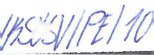 3.Ceny za plnění sjednané v odstavci 3.1. Článku 3. Ceny za plnění ze stávající smlouvy se tímto dodatkem č. 4 pro rok 2016 nahrazují novými cenami takto:K výše uvedeným jednotkovým cenám bude připočítána DPH v zákonné sazbě platné v účinnosti tohoto dodatku.4.Ostatní ustanovení shora citované smlouvy se nemění a zůstávají v platnosti.5.Obě smluvní strany prohlašují, že si dodatek řádně přečetly a že souhlasí se všemi ujednáními obsaženými v tomto dodatku a na důkaz toho jejich zástupci připojují vlastnoruční podpisy. Současně prohlašují, že tento dodatek nebyl sjednán v tísni ani za jinak jednostranně nevýhodných podmínek.Tento dodatek je nedílnou součástí stávající smlouvy. Dodatek je platný okamžikem jeho podpisu zástupci obou smluvních stran a účinný od 1.4.2016.Tento dodatek je vyhotoven ve čtyřech stejnopisech, z nichž každý účastník smlouvy obdrží po dvou vyhotoveních. Všechna vyhotovení mají platnost originálu.V Jihlavě dne:	2 0 -0<t- 2016Prodávající:vedoucí odštěpného závodu^—i	SIdVP.ui;i -v.«.u. .V Jihlavě dne: 2 0 -0V 2016 Kupující:ředitel organizace117Stránka 2 z 2Asfaltová směsCena za 1 tunu v Kč bez DPHACOH +1 510,-ACP 16+1 465,-ACL161 485,-ACP 22+1 460,-